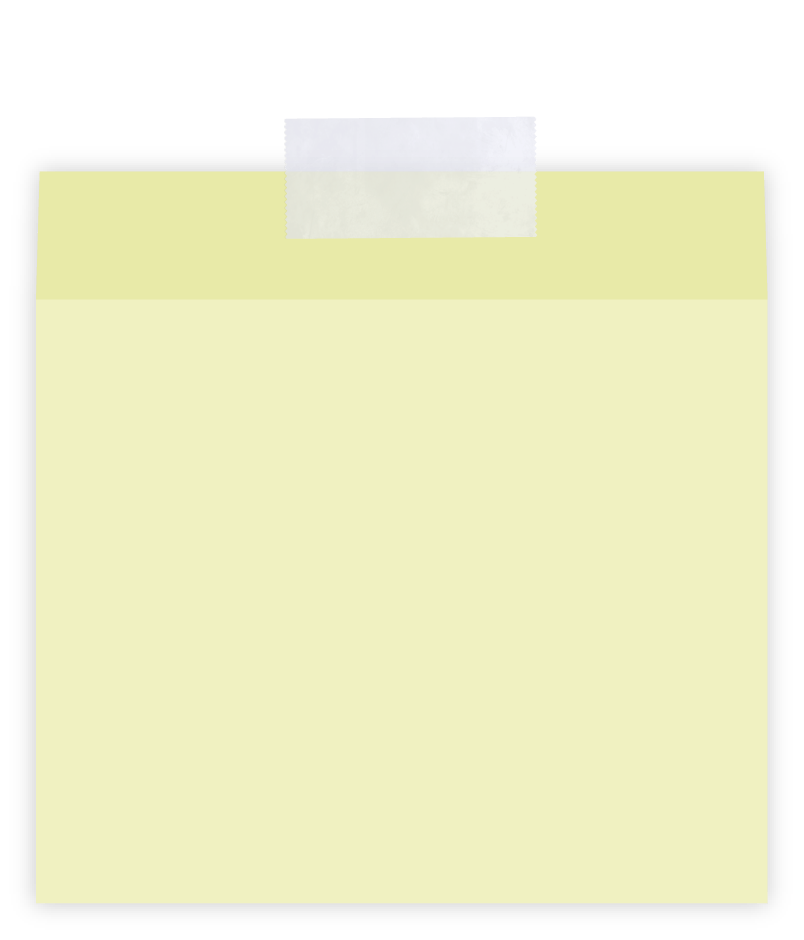 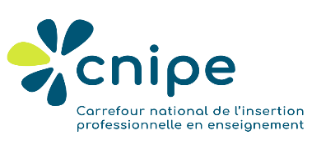 Le monde de l’éducation en 5 dimensions                               L’ABC pour un nouvel enseignant sans brevetVous êtes nouvellement en poste; ce document s’adresse à vous.         Le présent questionnaire est un outil réflexif visant à faciliter votre intégration. Il se veut un outil évolutif. Il est à noter que les connaissances et les compétences s’acquièrent avec le temps. Vous trouverez plusieurs questions répertoriées, qu’un enseignant ne connaissant pas le milieu de l’éducation pourrait se poser. Ce questionnaire vous permettra lors de vos premières rencontres, de cibler ce sur quoi vous aimeriez échanger avec votre mentor ou un membre de l’école.Ce questionnaire nous permettra de mieux vous accompagner et mieux répondre à vos besoins. Nous vous invitons à annoter les informations dont vous aimeriez avoir l’information lors de vos premières rencontres.1re dimension : Intégration à l’emploiSavez-vous à qui vous adresser si vous avez des questions en terme : salaire, contrat, conditions, vacances, etc ?Connaissez-vous l’offre de cours qualifiants des universités en vue d’obtenir votre brevet d’enseignement ?Connaissez-vous les critères pour obtenir votre brevet d’enseignement ?2e dimension :  Affectation et organisation de la tâcheConnaissez-vous le nom des conseillers pédagogiques?Travaillez-vous en équipe matière et/ou niveau pour :Planifier :  Oui - NonCorriger :  Oui – NonUtilisez-vous le Programme de formation de l’école québécoise pour valider la progression des apprentissages?Faites-vous partie d’un comité dans votre école?Si oui, quelle est votre implication?Avez-vous un % de tâche dans un autre établissement ou dans le même établissement?Est-ce que votre formation professionnelle est liés à la tâche qui vous a été attribuée? (Matière- primaire- secondaire)Connaissez-vous le fonctionnement du calendrier scolaire (primaire ou secondaire selon…) : échéanciers, rythme des étapes, examens ministériels, etc.Connaissez-vous les Normes et modalités d’évaluation de votre école ? (Ex. en France, la note de passage est 50%...)3e dimension : Socialisation organisationnelleAvez-vous accès au code de vie de l’école? Vous l’êtes-vous approprié?Êtes-vous familier avec le projet éducatif de l’écoleEst-ce que la direction d’établissement vous a partagé ses attentes vis-à-vis votre tâche, votre temps présence école, votre implication, etc?Y a-t-il une structure d’accueil incluant des accompagnateurs dans votre école?Connaissez-vous votre mentor école? Avez-vous été présenté à votre équipe?Savez-vous comment et dans quel contexte communiquer avec eux?Connaissez-vous le rôle des différents intervenants dans une école ?4e dimension :  La professionnalitéConnaissez-vous le nouveau référentiel des compétences professionnelles?Si oui, y a-t-il une compétence que vous souhaiteriez développer davantage?Si non, savez-vous où le trouver?Sur une échelle de 1 à 10, à combien évalueriez-vous votre compétence à maintenir une bonne gestion de classe tout en respectant un climat favorable aux apprentissages?Connaissez-vous l’éventail de ressources pédagogiques de votre organisation relatives à votre développement professionnel et savez-vous comment les utiliser ?Êtes-vous au clair avec la vision de l’évaluation au Québec ?Connaissez-vous les balises qui encadrent l’enseignement au Québec ? Quelles sont vos responsabilités? 5e dimension :  Personnelle et psychologiqueRéussissez-vous à créer des liens avec les collègues de travail?Sur une échelle de 1 à 10, à combien évalueriez-vous votre :Motivation au travail?Niveau de stress relié à la tâche?Sentiment d’être soutenu par les pairs?Sentiment d’être soutenu par la direction d’établissement?Connaissez-vous les ressources de votre CS en matière de santé psychologique ?